Daļa no LIZDA veiktā pētījuma “Pedagogu profesionālās atbalsta sistēmas novērtējums”nozīmīgākajiem rezultātiemCik lielā mērā Jūs piekrītat minētajiem apgalvojumiem par pedagogu profesionālās pilnveides novērtējumu?Nacionālā līmeņa izglītības politikas mērķi tiek izvirzīti, ieklausoties pedagogu viedoklīPlānojot reformas izglītībā, tiek apzinātas pedagogu vajadzības reformu kvalitatīvai ieviešanaiPastāv plaisa starp politisko retoriku un to, ko pedagogi sastop praksē reformu ieviešanas procesāCik lielā mērā Jūs piekrītat minētajiem apgalvojumiem par pedagogu sociāli emocionālo kompetenci?Man dažkārt ir grūti pārvaldīt savas emocijas, tāpēc labprāt saņemtu profesionālu atbalstu - zināšanas un prasmes šajā jomā
Man ir nepieciešams profesionālais atbalsts zināšanu un prasmju apgūšanai, lai iemācītu izglītojamajiem vadīt viņu emocijas
Pedagogu darbā nozīmīgas būtu papildus zināšanas un prasmes iedvesmas un motivācijas stiprināšanai
Pedagogu darbā nozīmīgas būtu papildus zināšanas un prasmes komunikācijā ar izglītojamajiem un viņu vecākiemCik lielā mērā Jūs piekrītat minētajiem apgalvojumiem par jauno pedagogu atbalsta novērtējumu?Latvijā nepastāv vienota un strukturēta atbalsta sistēma jaunajiem pedagogiemIzglītības iestādē, kurā es strādāju, jauno pedagogu mentoriem tiek finansiāli atlīdzināts par mentora darbu ar jaunajiem pedagogiemIzglītības iestādē, kurā es strādāju, jauno pedagogu mentoriem tiek samazināta ikdienas darba slodze, lai varētu pildīt jauno pedagogu mentora pienākumusIzglītības iestādē, kurā es strādāju, jaunajiem pedagogiem tiek paredzēts papildus apmaksāts darba laiks mācību nodarbību nepieciešamo materiālu sagatavošanaiCik lielā mērā Jūs piekrītat minētajiem apgalvojumiem par atbalsta novērtējumu izglītības iestādes vadītājam?Izglītības iestāžu vadītājiem papildus problēmas darbā rada pedagogu palīgu nodrošināšanas iespējas, jo izglītības politikā ir spiediens uz lielāku skolēnu skaitu klasē, bet kompetencēs balstītās izglītības saturs rosina stundu norisi ārpus izglītības iestādesIzglītības iestāžu vadītājiem, iestādes remontdarbu laikā, nepieciešams paredzēt finansējumu atbilstošu speciālistu piesaisteiIzglītības iestāžu vadītāji ir nokļuvuši dziļā krīzē, jo darbojas kā “ķīlnieki” normatīvo aktu ievērošanas kontekstā, starp pašvaldību, pedagogiem, izglītojamajiem un viņu vecākiemIzglītības iestādē vai pašvaldībā, kurā es strādāju, ir bijuši gadījumi, kad grāmatvedības speciālisti uzurpē varu saistībā ar iestādes darba organizēšanuPašvaldību deputātiem ir vāja izpratne par izglītības procesu, kas kavē iestāžu vadītājiem nodrošināt kvalitatīvu mācību procesuCik lielā mērā Jūs piekrītat minētajiem apgalvojumiem par iekļaujošās izglītības novērtējumu?Izglītības iestādē, kurā es strādāju, ir nodrošināta ar nepieciešamajiem mācību līdzekļiem, lai tajā varētu integrēt izglītojamos ar speciālajām vajadzībāmIzglītības iestādē, kurā es strādāju, tiek nodrošināti pedagoga palīgi darbam bērniem ar speciālajām vajadzībāmJa izglītības iestādē tiek īstenota iekļaujošā izglītība, tad nepieciešams apmaksāts darba laiks pedagogam, pedagoga palīgam, atbalsta personālam kopīga darba plānošanai, īstenošanai un analīzeiCik lielā mērā Jūs piekrītat minētajiem apgalvojumiem par materiāli tehnisko atbalstu?Izglītības iestādē, kurā es strādāju, pedagogiem ir neierobežoti pieejams printeris, lai varētu kvalitatīvi veikt savus darba pienākumus
Izglītības iestādē, kurā es strādāju, pedagogiem ir neierobežoti pieejams kopētājs, lai varētu kvalitatīvi veikt savus darba pienākumus
Izglītības iestādē, kurā es strādāju, pedagogiem ir neierobežoti pieejams skeneris, lai varētu kvalitatīvi veikt savus darba pienākumus
Izglītības iestādē, kurā es strādāju, man ir iespēja mācību procesā izmantot interaktīvo tāfeli
Izglītības iestādē, kurā es strādāju, man ir pieejams viedtālrunis un apmaksāta tā izmantošana saziņai ar vecākiem un kolēģiemCik lielā mērā Jūs piekrītat minētajiem apgalvojumiem par pedagogu finansiālo motivāciju?Normatīvajos aktos noteiktā zemākā darba algas likme pedagogiem nepaaugstina profesijas prestižuUzskatu, ka pedagoga darba algas likme nevar būt zemāka par vidējo darba algu valstī, to reizinot ar koeficientu 1,2
Izglītības iestāžu vadītājiem normatīvajos aktos noteiktā darba alga un amatam noteiktā atbildība nerosina pedagogus piedalīties konkursā uz iestādes vadītāja amatuPedagoga darba samaksa nav motivējoša, lai jaunieši izvēlētos darbu šajā profesijā
Es pozitīvi vērtēju citās valstīs pastāvošu radošā atvaļinājuma piešķiršanu: piem., katru gadu pedagogs saņem atvaļinājumu vienu mēnesi un, nostrādājot sešus gadus, pedagogam ir iespēja saņemt sešu mēnešu radošo atvaļinājumuCik lielā mērā Jūs piekrītat minētajiem apgalvojumiem par sabiedrības un emocionālo atbalstu pedagogiem?Pašvaldībā, kurā atrodas mana izglītības iestāde, ir nepieciešams pilnveidot sociālo dialogu ar sociālajiem partneriem par plānotajām izglītības reformām pašvaldībā
Jaunievēlētajiem Saeimas deputātiem ir nepieciešams pilnveidot izpratni par sociālo dialogu ar sociālajiem partneriem izglītības nozarēPedagogiem ar lielāku darba stāžu izglītības iestādē bieži ir vērojams “izdegšanas sindroms”Veidojot pedagoģijas studiju programmas, augstskolas nav elastīgas dažādu inovatīvu studiju kursu ieviešanā, jo fokusējas galvenokārt uz mācībspēku jau izstrādātajiem un aprobētajiem studiju kursiem
Kā vienu no iespējām es pozitīvi vērtēju moduļa tipa mācību ieviešanu, kur pedagogs piedāvā savus izglītības pakalpojumus, izmantojot pašnodarbinātā statusuPedagogi ir ļoti ieinteresēti kompetencēs balstītās izglītības profesionālās pilnveides ietvaros apgūt ārvalstu lektoru labās prakses pieredzi
Nacionālajos medijos nepieciešams vairāk atspoguļot labo praksi izglītības nozarēPilnībā piekrītu54  4.3%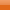 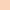 Drīzāk piekrītu182  14.6%Ne piekrītu, ne nepiekrītu289  23.2%Drīzāk nepiekrītu350  28.1%Pilnībā nepiekrītu289  23.2%Nav viedokļa82  6.6%Pilnībā piekrītu61  4.9%Drīzāk piekrītu154  12.4%Ne piekrītu, ne nepiekrītu266  21.3%Drīzāk nepiekrītu375  30.1%Pilnībā nepiekrītu321  25.8%Nav viedokļa69  5.5%Pilnībā piekrītu604  48.5%Drīzāk piekrītu316  25.4%Ne piekrītu, ne nepiekrītu111  8.9%Drīzāk nepiekrītu68  5.5%Pilnībā nepiekrītu98  7.9%Nav viedokļa49  3.9%Pilnībā piekrītu212  17%Drīzāk piekrītu414  33.2%Ne piekrītu, ne nepiekrītu266  21.3%Drīzāk nepiekrītu193  15.5%Pilnībā nepiekrītu121  9.7%Nav viedokļa40  3.2%Pilnībā piekrītu287  23%Drīzāk piekrītu561  45%Ne piekrītu, ne nepiekrītu181  14.5%Drīzāk nepiekrītu147  11.8%Pilnībā nepiekrītu57  4.6%Nav viedokļa13  1%Pilnībā piekrītu563  45.2%Drīzāk piekrītu528  42.4%Ne piekrītu, ne nepiekrītu84  6.7%Drīzāk nepiekrītu37  3%Pilnībā nepiekrītu15  1.2%Nav viedokļa19  1.5%Pilnībā piekrītu560  44.9%Drīzāk piekrītu515  41.3%Ne piekrītu, ne nepiekrītu100  8%Drīzāk nepiekrītu36  2.9%Pilnībā nepiekrītu19  1.5%Nav viedokļa16  1.3%Pilnībā piekrītu531  42.6%Drīzāk piekrītu333  26.7%Ne piekrītu, ne nepiekrītu149  12%Drīzāk nepiekrītu53  4.3%Pilnībā nepiekrītu24  1.9%Nav viedokļa156  12.5%Pilnībā piekrītu47  3.8%Drīzāk piekrītu75  6%Ne piekrītu, ne nepiekrītu159  12.8%Drīzāk nepiekrītu142  11.4%Pilnībā nepiekrītu414  33.2%Nav viedokļa409  32.8%Pilnībā piekrītu17  1.4%Drīzāk piekrītu41  3.3%Ne piekrītu, ne nepiekrītu148  11.9%Drīzāk nepiekrītu152  12.2%Pilnībā nepiekrītu496  39.8%Nav viedokļa392  31.5%Pilnībā piekrītu57  4.6%Drīzāk piekrītu60  4.8%Ne piekrītu, ne nepiekrītu164  13.2%Drīzāk nepiekrītu131  10.5%Pilnībā nepiekrītu483  38.8%Nav viedokļa351  28.2%Pilnībā piekrītu553  44.4%Drīzāk piekrītu298  23.9%Ne piekrītu, ne nepiekrītu120  9.6%Drīzāk nepiekrītu22  1.8%Pilnībā nepiekrītu17  1.4%Nav viedokļa236  18.9%Pilnībā piekrītu509  40.9%Drīzāk piekrītu298  23.9%Ne piekrītu, ne nepiekrītu100  8%Drīzāk nepiekrītu18  1.4%Pilnībā nepiekrītu18  1.4%Nav viedokļa303  24.3%Pilnībā piekrītu501  40.2%Drīzāk piekrītu333  26.7%Ne piekrītu, ne nepiekrītu148  11.9%Drīzāk nepiekrītu26  2.1%Pilnībā nepiekrītu24  1.9%Nav viedokļa214  17.2%Pilnībā piekrītu129  10.4%Drīzāk piekrītu157  12.6%Ne piekrītu, ne nepiekrītu220  17.7%Drīzāk nepiekrītu67  5.4%Pilnībā nepiekrītu101  8.1%Nav viedokļa572  45.9%Pilnībā piekrītu388  31.1%Drīzāk piekrītu299  24%Ne piekrītu, ne nepiekrītu209  16.8%Drīzāk nepiekrītu91  7.3%Pilnībā nepiekrītu57  4.6%Nav viedokļa202  16.2%Pilnībā piekrītu142  11.4%Drīzāk piekrītu316  25.4%Ne piekrītu, ne nepiekrītu204  16.4%Drīzāk nepiekrītu289  23.2%Pilnībā nepiekrītu208  16.7%Nav viedokļa87  7%Pilnībā piekrītu172  13.8%Drīzāk piekrītu274  22%Ne piekrītu, ne nepiekrītu139  11.2%Drīzāk nepiekrītu145  11.6%Pilnībā nepiekrītu376  30.2%Nav viedokļa140  11.2%Pilnībā piekrītu759  60.9%Drīzāk piekrītu236  18.9%Ne piekrītu, ne nepiekrītu51  4.1%Drīzāk nepiekrītu28  2.2%Pilnībā nepiekrītu68  5.5%Nav viedokļa104  8.3%Pilnībā piekrītu502  40.3%Drīzāk piekrītu361  29%Ne piekrītu, ne nepiekrītu83  6.7%Drīzāk nepiekrītu194  15.6%Pilnībā nepiekrītu100  8%Nav viedokļa6  0.5%Pilnībā piekrītu585  47%Drīzāk piekrītu367  29.5%Ne piekrītu, ne nepiekrītu72  5.8%Drīzāk nepiekrītu142  11.4%Pilnībā nepiekrītu72  5.8%Nav viedokļa8  0.6%Pilnībā piekrītu375  30.1%Drīzāk piekrītu345  27.7%Ne piekrītu, ne nepiekrītu135  10.8%Drīzāk nepiekrītu190  15.2%Pilnībā nepiekrītu165  13.2%Nav viedokļa36  2.9%Pilnībā piekrītu407  32.7%Drīzāk piekrītu277  22.2%Ne piekrītu, ne nepiekrītu146  11.7%Drīzāk nepiekrītu152  12.2%Pilnībā nepiekrītu228  18.3%Nav viedokļa36  2.9%Pilnībā piekrītu152  12.2%Drīzāk piekrītu129  10.4%Ne piekrītu, ne nepiekrītu108  8.7%Drīzāk nepiekrītu122  9.8%Pilnībā nepiekrītu657  52.7%Nav viedokļa78  6.3%Pilnībā piekrītu937  75.2%Drīzāk piekrītu183  14.7%Ne piekrītu, ne nepiekrītu55  4.4%Drīzāk nepiekrītu24  1.9%Pilnībā nepiekrītu21  1.7%Nav viedokļa26  2.1%Pilnībā piekrītu947  76%Drīzāk piekrītu179  14.4%Ne piekrītu, ne nepiekrītu41  3.3%Drīzāk nepiekrītu9  0.7%Pilnībā nepiekrītu8  0.6%Nav viedokļa62  5%Pilnībā piekrītu586  47%Drīzāk piekrītu282  22.6%Ne piekrītu, ne nepiekrītu128  10.3%Drīzāk nepiekrītu38  3%Pilnībā nepiekrītu28  2.2%Nav viedokļa184  14.8%Pilnībā piekrītu970  77.8%Drīzāk piekrītu185  14.8%Ne piekrītu, ne nepiekrītu40  3.2%Drīzāk nepiekrītu22  1.8%Pilnībā nepiekrītu16  1.3%Nav viedokļa13  1%Pilnībā piekrītu786  63.1%Drīzāk piekrītu224  18%Ne piekrītu, ne nepiekrītu102  8.2%Drīzāk nepiekrītu22  1.8%Pilnībā nepiekrītu23  1.8%Nav viedokļa89  7.1%Pilnībā piekrītu510  40.9%Drīzāk piekrītu409  32.8%Ne piekrītu, ne nepiekrītu128  10.3%Drīzāk nepiekrītu24  1.9%Pilnībā nepiekrītu9  0.7%Nav viedokļa168  13.5%Pilnībā piekrītu776  62.2%Drīzāk piekrītu312  25%Ne piekrītu, ne nepiekrītu46  3.7%Drīzāk nepiekrītu4  0.3%Pilnībā nepiekrītu5  0.4%Nav viedokļa105  8.4%Pilnībā piekrītu696  55.8%Drīzāk piekrītu338  27.1%Ne piekrītu, ne nepiekrītu118  9.5%Drīzāk nepiekrītu31  2.5%Pilnībā nepiekrītu33  2.6%Nav viedokļa32  2.6%Pilnībā piekrītu427  34.2%Drīzāk piekrītu326  26.1%Ne piekrītu, ne nepiekrītu163  13.1%Drīzāk nepiekrītu30  2.4%Pilnībā nepiekrītu30  2.4%Nav viedokļa272  21.8%Pilnībā piekrītu201  16.1%Drīzāk piekrītu230  18.4%Ne piekrītu, ne nepiekrītu258  20.7%Drīzāk nepiekrītu87  7%Pilnībā nepiekrītu144  11.5%Nav viedokļa328  26.3%Pilnībā piekrītu336  26.9%Drīzāk piekrītu457  36.6%Ne piekrītu, ne nepiekrītu205  16.4%Drīzāk nepiekrītu70  5.6%Pilnībā nepiekrītu58  4.6%Nav viedokļa122  9.8%Pilnībā piekrītu707  56.7%Drīzāk piekrītu402  32.2%Ne piekrītu, ne nepiekrītu80  6.4%Drīzāk nepiekrītu6  0.5%Pilnībā nepiekrītu7  0.6%Nav viedokļa46  3.7%